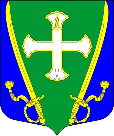 МУНИЦИПАЛЬНЫЙ СОВЕТ МУНИЦИПАЛЬНОГО ОБРАЗОВАНИЯМУНИЦИПАЛЬНЫЙ ОКРУГ СЕМЕНОВСКИЙСерпуховская ул., д.16, Санкт-Петербург, 190013, тел/факс (812)316-26-30, 
e-mail:  ms@mosemenovskiy.ru    сайт:семеновский.рфОКПО 48953264 ОГРН 1037851036376 ИНН 7826025883 КПП 783801001__________________________________________________________________________________________РЕШЕНИЕ № ___Принято МС МО МО Семеновский «___» ноября  2021 годаПодписано Главой МО МО Семеновский «___» ноября 2021 годаО назначении публичных слушаний проекта Решения Муниципального советаМуниципального образования муниципальный округ Семеновский«Об утверждении местного бюджета Муниципального образования муниципальный округ Семеновский на 2022 год»В соответствии с положениями Федерального закона «Об общих принципах организации местного самоуправления в Российской Федерации», Устава внутригородского муниципального образования Санкт-Петербурга муниципальный округ Семеновский, Муниципальный совет Муниципального образования муниципальный округ Семеновский   РЕШИЛ:Провести публичные слушания проекта решения МС МО МО Семеновский «Об утверждении местного бюджета Муниципального образования муниципальный округ Семеновский на 2022 год» (далее – проект решения) 16 декабря 2021 года в 18 часов 00 минут по адресу: Санкт-Петербург, Серпуховская ул., д. 16.Утвердить Порядок учета предложений и порядок участия граждан в обсуждении проекта решения согласно Приложению №1 к настоящему Решению;Опубликовать в муниципальной газете «Семеновское время» информационное сообщение о проведении публичных слушаний, а также проект решения (Приложение №2 к настоящему Решению) не позднее чем за 10 дней до даты проведения публичных слушаний;Сбор предложений и замечаний граждан по проекту решения осуществлять по адресу: Санкт-Петербург, ул. Серпуховская, д. 16;Настоящее решение подлежит официальному опубликованию.Глава МО МО Семеновский					                    Я.А. Липинский	Приложение № 1                                                             к Решению МС МО МО Семеновский                                                             №___ от 30 ноября 2021 года                                                                          ПОРЯДОКучета предложений и порядок участия граждан в обсуждении проектарешения МС МО МО Семеновский «Об утверждении местного бюджета Муниципального образования муниципальный округ Семеновский на 2022 год»Настоящий порядок обсуждения проекта решения МС МО МО «Об утверждении местного бюджета Муниципального образования муниципальный округ Семеновский на 2022 год» (далее – проект решения) принят в целях выявления, учета мнения и интересов населения по вопросу, вынесенному на публичные слушания.В связи с неблагополучной эпидемиологической обстановкой в городе 
Санкт-Петербурге из-за вспышки коронавирусной инфекции, в целях предупреждения ее распространения, публичные слушания проводятся с использованием формата прямой трансляции в социальной сети «ВКонтакте» в сообществе «Муниципальный округ Семеновский».  При невозможности подключения в дистанционном формате, возможно принять личное участие в публичных слушаниях с предоставлением QR-кода и паспорта. Все заинтересованные лица и жители МО МО Семеновский могут ознакомиться с проектом решения на официальном сайте органа местного самоуправления в информационно-телекоммуникационной сети «Интернет» по адресу: семеновский.рф.Заинтересованные лица могут обращаться в Муниципальный совет Муниципального образования муниципальный округ Семеновский путем дистанционного обращения через Интернет-приемную на сайте семеновский.рф, также оставлять свои письменные обращения, предложения и замечания в ящике «Для обращений и заявлений», установленном в здании Муниципального совета Муниципальный округ Семеновский по адресу: Серпуховская, 16, а также почтой России по адресу: Санкт-Петербург, Серпуховская, 16 (Муниципальный совет Муниципального образования муниципальный округ Семеновский). Справки о регистрации обращений и вопросы по порядку приема обращений, заявлений и предложений можно получить в Муниципальном совете по телефону 
8 (812) 316-26-30.Участники публичных слушаний вправе представить свои письменные предложения и замечания, касающиеся обсуждаемого вопроса, для включения их в протокол публичных слушаний до 16.12.2021 указанным в пункте 3 способом.Письменные предложения и замечания подписываются подающим лицом с указанием фамилии, имени, отчества, адреса регистрации по месту жительства (пребывания).Перед началом публичных слушаний его участники регистрируются в листе регистрации, указывая фамилию, имя, отчество и адрес регистрации по месту жительства (пребывания).В ходе проведения публичных слушаний участники могут задавать вопросы, вносить предложения и замечания по теме проведения слушаний, которые в обязательном порядке фиксируются в протоколе публичных слушаний.По итогам публичных слушаний принимается решение в форме рекомендательного заключения, которое направляется в МС МО МО Семеновский.